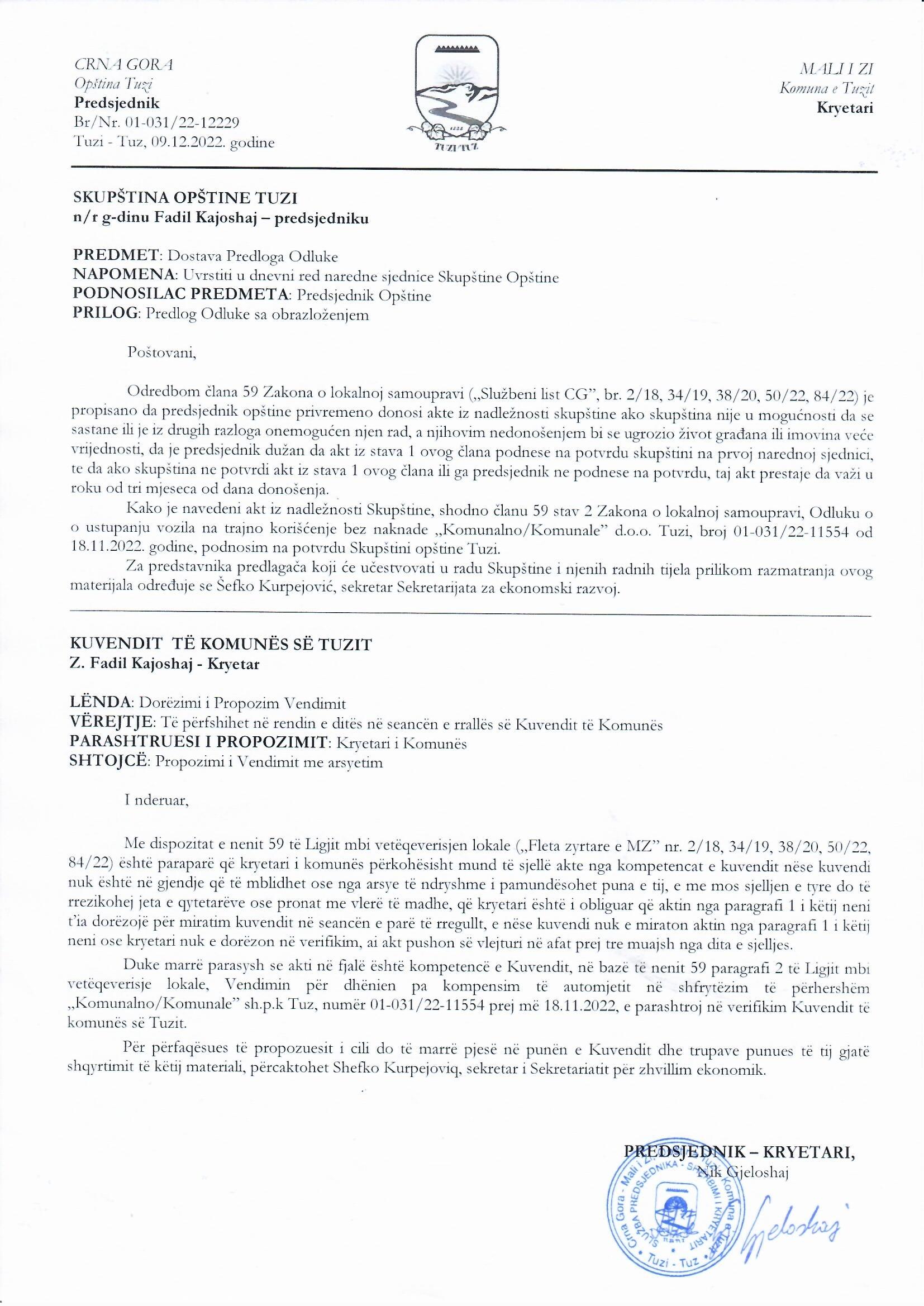 Në bazë të nenit 38 paragrafi 1 pika 2, e në lidhje me nenin 59 të Ligjit mbi vetëqeverisje lokale („Fleta zyrtare e Malit të Zi”, nr. 02/18, 34/19, 38/20, 50/22, 84/22), nenit 53 paragrafi 1 pika 2 e Statutit të Komunës së Tuzit („Fleta zyrtare e MZ – dispozitat komunale”, nr. 24/19, 05/20, 51/22, 55/22), nenit 29 paragrafit 2 të Ligjit për pronën shtetërore („Fleta zyrtare të Malit të Zi” nr. 21/09 dhe 40/11), Kuvendi i komunës së Tuzit në seancën e mbajtur më  ___.12.2022, ka sjellë:VENDIMmbi verifikimin e Vendimit për dhënien pa kompensim të automjetit në shfrytëzim të përhershëm „Komunalno/Komunale” sh.p.k TuzNeni 1Verifikohet Vendimi për dhënien pa kompensim të automjetit në shfrytëzim të përhershëm „Komunalno/Komunale” sh.p.k Tuz, numër 01-031/22-11554 prej më 18.11.2022, të cilën e ka sjellë kryetari i Komunës së Tuzit.Neni 2Ky Vendim hynë në fuqi ditën e tetë nga dita e publikimit në „Fletën zyrtare të Malit të Zi – dispozitat komunale”. Numër: 02-030/22-Tuz, ___.12.2022KUVENDI I KOMUNËS SË TUZITKRYETARI,Fadil KajoshajA R S Y E T I MBAZA JURIDIKE: Baza juridike për sjelljen e këtij vendimi është e përmbajtur në nenin 38 paragrafi 1 pika 2 e Ligjit për vetëqeverisjen lokale i cili përcakton që kuvendi sjellë rregullore dhe akte të tjera të përgjithshme, nenin 59 të të njëjtit ligj me të cilin është e përcaktuar që kryetari i komunës përkohësisht mund të sjellë akte nga kompetencat e kuvendit nëse kuvendi nuk është në gjendje që të mblidhet ose nga arsye të ndryshme i pamundësohet puna e tij, e me mos sjelljen e tyre do të rrezikohej jeta e qytetarëve ose pronat me vlerë të madhe, që kryetari është i obliguar që aktin nga paragrafi 1 i këtij neni t’ia dorëzojë për miratim kuvendit në seancën e parë të rregullt, e nëse kuvendi nuk e miraton aktin nga paragrafi 1 i këtij neni ose kryetari nuk e dorëzon në verifikim, ai akt pushon së vlejturi në afat prej tre muajsh nga dita e sjelljes.Me nenin 53 paragrafin 1 pikën 2 të Statutit të Komunës së Tuzit është e përcaktuar që kuvendi sjellë rregullore dhe akte të tjera të përgjithshme.Neni 29 paragrafi 2 i Ligjit për pronën shtetërore përcakton se pronat e paluajtshme dhe të luajtshme dhe sendet tjera në pronën shtetërore, mbi të cilat ushtrohen kompetenca të caktuara pronësore nga komuna, disponohen nga organi kompetent komunal në pajtim me këtë ligj dhe statut. ARSYET PËR SJELLJE: përmbahen në nevojën për dhënien e automjetit „Komunalno/Komunale” sh.p.k. Tuz, me qëllim që ai të përdorë pa pengesë automjetin në fjalë dhe të kryejë procesin e regjistrimit të automjetit.Për arsyet e lartpërmendura, i propozohet Kuvendit të Komunës së Tuzit që të sjellë Vendim mbi verifikimin e Vendimit për dhënien pa kompensim të automjetit në shfrytëzim të përhershëm „Komunalno/Komunale” sh.p.k Tuz, numër 01-031/22-11554 prej më 18.11.2022, të cilën e ka sjellë kryetari i Komunës së Tuzit.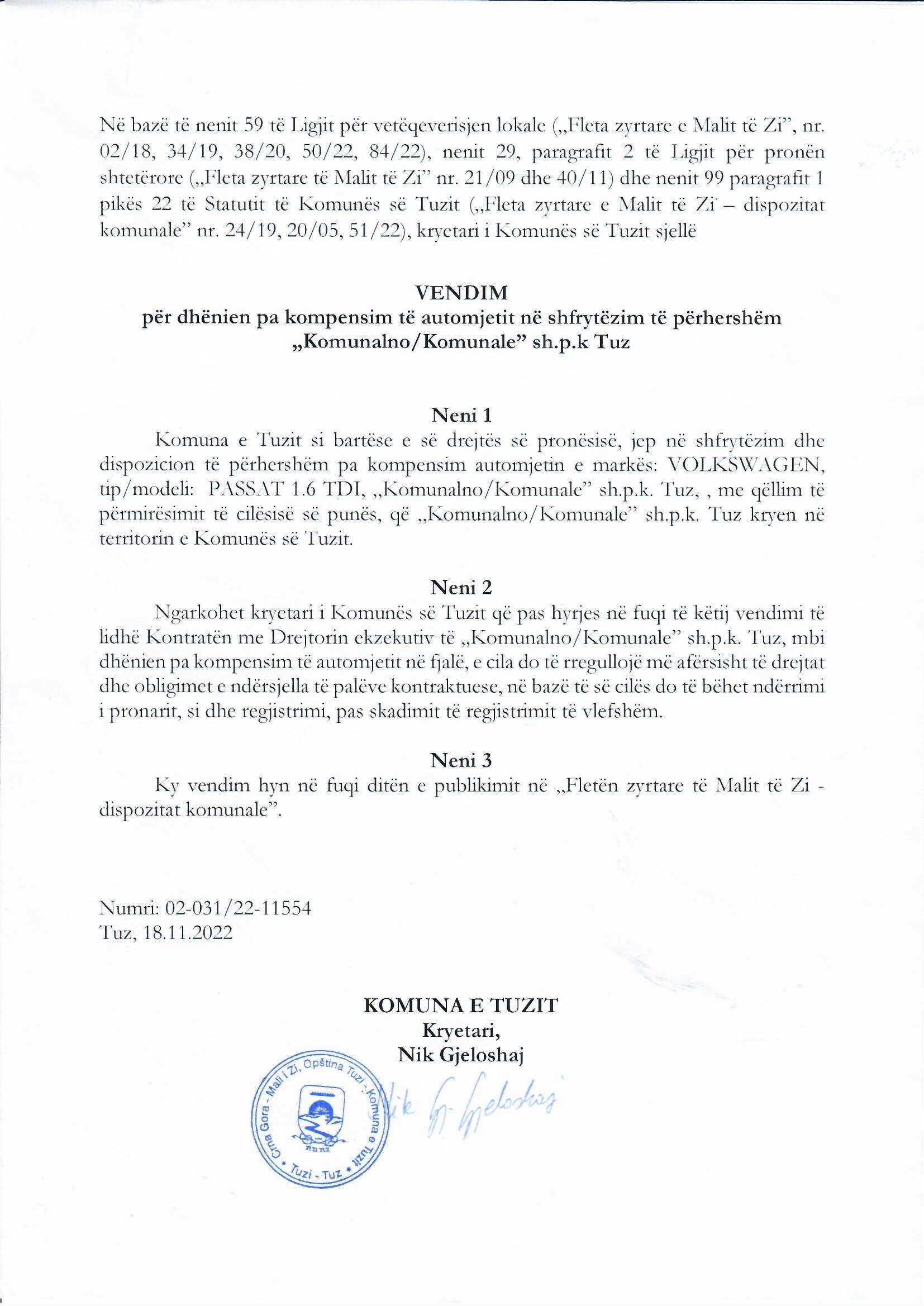 